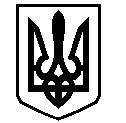 У К Р А Ї Н АВАСИЛІВСЬКА МІСЬКА РАДАЗАПОРІЗЬКОЇ ОБЛАСТІсьомого скликаннясорок перша (позачергова) сесіяР  І  Ш  Е  Н  Н  Я 25 квітня 2019                                                                                                             № 22Про  проведення інвентаризації земельної ділянки  комунальної форми власності з метою формування земельної ділянки для потреб територіальної громади в м. Василівка, вул. Каховська.	Керуючись ст.26  Закону Україну  «Про місцеве самоврядування в Україні»,  ст.ст.12,79-1,122 Земельного кодексу України,  Законами України «Про землеустрій», «Про державний земельний кадастр»,  «Про внесення змін до деяких законодавчих актів України  щодо розмежування земель державної та комунальної власності», Василівська міська радаВ И Р І Ш И Л А :	1.  Провести інвентаризацію земельної ділянки комунальної форми власності з метою формування земельної ділянки  для потреб територіальної громади, орієнтовною площею 0,60 га, яка розташована в м. Василівка,  по вул. Каховській.2. Контроль за виконанням цього рішення покласти на постійну комісію міської ради з питань земельних відносин та земельного кадастру, благоустрою міста та забезпечення екологічної безпеки життєдіяльності населення.Міський голова                                                                                                     Л.М. Цибульняк